 The Insight that Brings Us to the Other Shore♪♪♪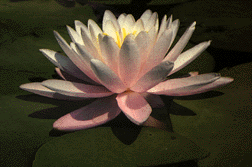  ( bell )Avalokiteshvara, while practicing deeply with the Insight that Brings Us to the Other Shore, suddenly discovered that all of the five Skandhas are equally empty, and with this realisation she overcame all Ill-being.  ( bell )Listen Shariputra, this Body itself is Emptiness and Emptiness itself is this Body. This Body is not other than Emptiness and Emptiness is not other than this Body. The same is true of Feelings, Perceptions, Mental Formations, and Consciousness.  ( bell )Listen Sariputra, all phenomena bear the mark of Emptiness; their true nature is the nature of no Birth no Death, no Being no Non-being, no Defilement no Purity, no Increasing no Decreasing. That is why in Emptiness, Body, Feelings, Perceptions, Mental Formations and Consciousness are not separate self entities. ( bell )The Eighteen Realms of Phenomena which are the six Sense Organs, six Sense Objects, and six Consciousnesses are also not separate self entities. The Twelve Links of Interdependent Arising and their Extinction are also not separate self entities. Ill-being, the Causes of Ill-being, the End of Ill-being, the Path, insight and attainment, are also not separate self entities. Whoever can see this no longer needs anything to attain. ( bell )Bodhisattvas who practice the Insight that Brings Us to the Other Shore see no more obstacles in their mind, and because there are no more obstacles in their mind, they can overcome all fear, destroy all wrong perceptions and realize Perfect Nirvana. ( bell )All Buddhas in the past, present and future by practicing the Insight that Brings Us to the Other Shore are all capable of attaining Authentic and Perfect Enlightenment.  ( bell )Therefore Sariputra, it should be known that the Insight that Brings Us to the Other Shore is a Great Mantra, the most illuminating mantra, the highest mantra, a mantra beyond compare, the True Wisdom that has the power to put an end to all kinds of suffering.  ( bell )Therefore let us proclaim a mantra to praise the Insight that Brings Us to the Other Shore. Gate, Gate, Paragate, Parasamgate, Bodhi Svaha! Gate, Gate, Paragate, Parasamgate, Bodhi Svaha! Gate, Gate, Paragate, Parasamgate, Bodhi Svaha! ( bell ) ( bell )